Stoney Care Before and After School Club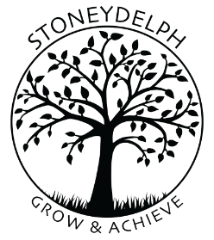 Stoneydelph Primary SchoolBooking Form – Autumn Term 1Dear Parents/Guardians, Please complete the following form for sessions required at Breakfast and After School Club for the autumn term. This is so we can keep a record of any sessions booked. We can still offer sessions on a weekly basis however, it would be appreciated if you would complete a form for each week. These can be handed in to the office /breakfast or after school club or emailed to me at t.clifton@stoneydelph.staffs.sch.ukWe can still offer one off sessions or increased sessions if given notice. Child’s Name:  							Parent/Guardian name: 						Parent/Guardian signature: 						Date: 						Please tick the sessions you will be requiring:Payments must be made upfront via ParentPay before your child can attend. You can pay on a weekly or monthly basis.WC 31/08/2020Breakfast Club Extended7.30 – 8.45£4.00Drop –In Breakfast Club from 8.15£2.00After School Club15.00-17.00£5.50After School Club Extended15.00-18.00£8.00MondaySCHOOLCLOSEDBANK HOLIDAYTuesdayWednesdayThursdayFridayWC 07/09/2020Breakfast Club Extended7.30 – 8.45£4.00Drop –In Breakfast Club from 8.15£2.00After School Club15.00-17.00£5.50After School Club Extended15.00-18.00£8.00MondayTuesdayWednesdayThursdayFridayWC 14/09/2020Breakfast Club Extended7.30 – 8.45£4.00Drop –In Breakfast Club from 8.15£2.00After School Club15.00-17.00£5.50After School Club Extended15.00-18.00£8.00MondayTuesdayWednesdayThursdayFridayWC 28/09/2020Breakfast Club Extended7.30 – 8.45£4.00Drop –In Breakfast Club from 8.15£2.00After School Club15.00-17.00£5.50After School Club Extended15.00-18.00£8.00MondayTuesdayWednesdayThursdayFridayWC 05/10/2020Breakfast Club Extended7.30 – 8.45£4.00Drop –In Breakfast Club from 8.15£2.00After School Club15.00-17.00£5.50After School Club Extended15.00-18.00£8.00Monday TuesdayWednesdayThursdayFridayWC 12/10/2020Breakfast Club Extended7.30 – 8.45£4.00Drop –In Breakfast Club from 8.15£2.00After School Club15.00-17.00£5.50After School Club Extended15.00-18.00£8.00MondayTuesdayWednesdayThursdayFridayWC 19/10/2020Breakfast Club Extended7.30 – 8.45£4.00Drop –In Breakfast Club from 8.15£2.00After School Club15.00-17.00£5.50After School Club Extended15.00-18.00£8.00MondayTuesdayWednesdayThursdayFriday 